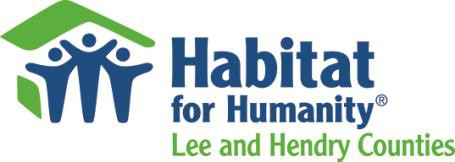 Legislation Delegation Meeting October 18, 2017Hurricane Irma has highlighted the critical importance of safe, decent, affordable housing.None of the almost 1,500 Habitat homes in Lee and Hendry flooded or had structural damage.  Affordable housing is so scarce in Lee County that affordable housing providers were only able to find SIX available units to house the 300+ shelter residents remaining three weeks after the storm.  Habitat for Humanity IS the long term community rebuilder.THANK YOU for making the Community Contribution Tax Credit Program (CCTCP) permanent in the last session!CCTCP utilizes a portion of taxes already paid to the state, and returns those directly to the community where they were generated, together with hundreds of corporate donors’ volunteer hours.For every $10.5 million in CCTCP funding, Habitat can serve approximately 150 families with permanent affordable housing, stabilizing families and reducing stress on other community services. Funding was cut last session from $21.4M to $10.5M.  Please increase the funding allocation in this session so we can help more Florida families build strength, stability, and self-reliance through shelter.Fully Fund the State Housing Initiative Program (SHIP)Habitat utilizes SHIP funds to help the lowest-income families with down payment assistance.The state's interest is secured through a 15 year mortgage – if homeowners’ sell before then, the SHIP funding is repaid to the state for future housing use.Please use all the housing trust funds solely for housing.State funding for Habitat for Humanity is a good investment because it is highly leveraged with private donations. Also, Habitat for Humanity homeowners in Florida pay more than $11 million annually in property taxes to the State of Florida.Questions: Kitty Green, President/CEO, (239) 652-1662, KittyG@Habitat4Humanity.org1288 North Tamiami Trail, North Fort Myers, FL 33903 239.652.0434 (phone) 239.652.0386 (fax) www.habitat4humanity.org